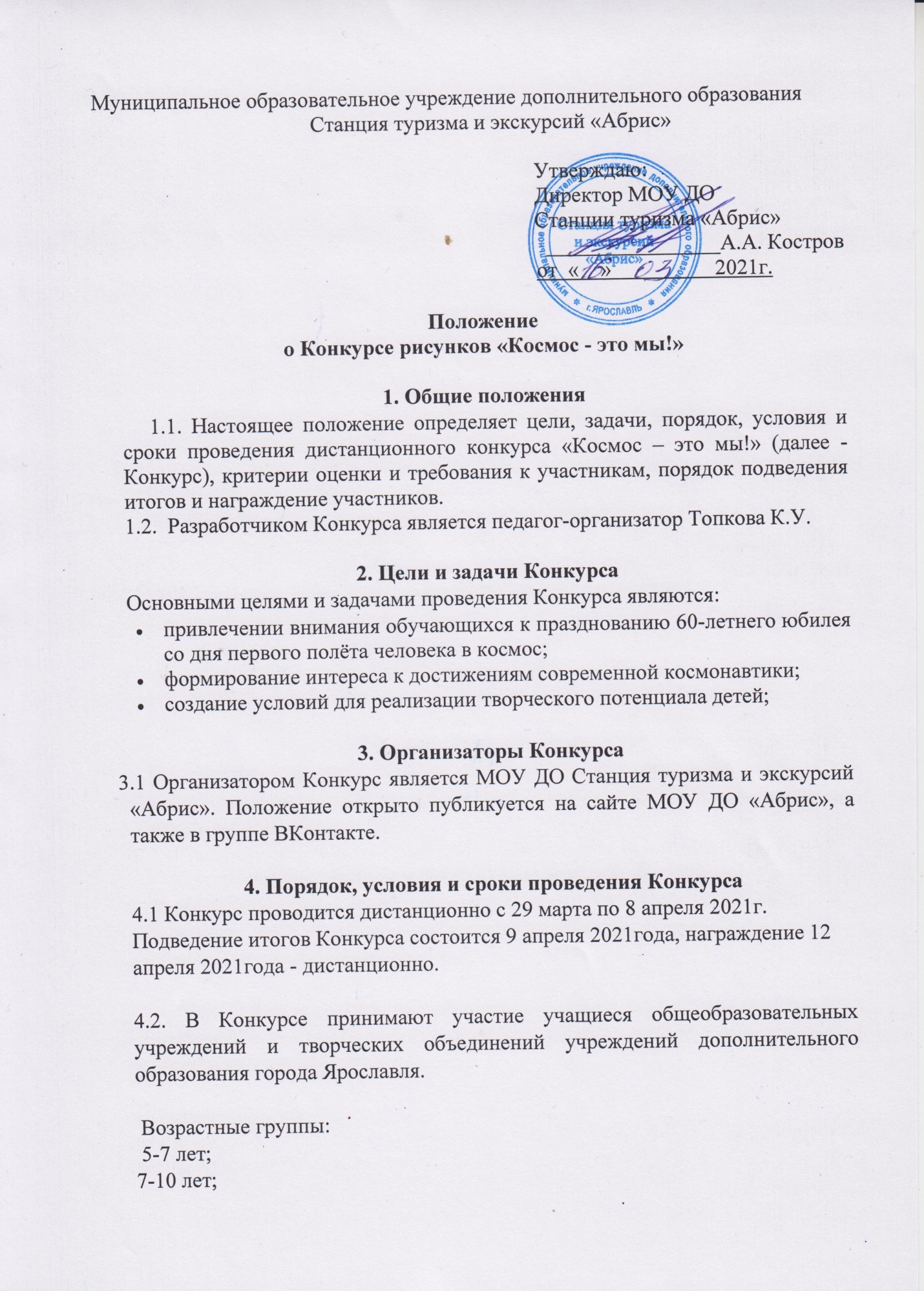 10-14 лет; 4.3.  Для участия в Конкурсе необходимо:- нарисовать рисунок по заданной тематике, отразив в нем свое отношение к открытию космоса и его освоению;- сделать фото своего рисунка. Фотография должна быть представлена в jpeg разрешении. Фотография работы отправляется на электронную почту dist.abris@yandex.ru либо в личные сообщения Сообщества Вконтакте https://vk.com/public170320083 - указать автора работы и возраст (либо коллектив авторов)5. Критерии оценки - оригинальность работы, творческий подход;- соответствие работы условиям Конкурса;- работы будут оцениваться по 3-м возрастным категориям: 5-7 лет, 7-10 лет, 10-14 лет.6. Состав жюри 6.1. Состав жюри представлен в Приложение № 1.6.2. В случае равенства голосов решающим является голос председателя жюри. 7.  Размещение работЛучшие работы будут публиковаться в группе ВКонтактке (https://vk.com/public170320083). 8. Подведение итогов Конкурса и награждение победителей      Победители Конкурса награждаются дипломами (дипломы будут направлены победителям в электронном виде на почтовый ящик, с которого была отправлена фотография работы участника). Информация об участниках и победителях будет размещена на сайте МОУ ДО Станции туризма «Абрис» (https://cdo-abris.edu.yar.ru/index.html) и в группе ВКонтакте (https://vk.com/public170320083). 9. Авторские праваОтветственность за соблюдение авторских прав работы, участвующей в Конкурсе несет автор, приславший данную работу.Присылая свою работу на Конкурс, автор автоматически дает право организаторам Конкурса на публикацию данной работы в сети Интернет, а именно в группу ВКонтакте и на сайте Станции.Участники Конкурса дают согласие на обработку своих персональных данных.Работы, не соответствующие заявленному формату не рассматриваются в Конкурсе. 